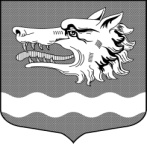                                              СОВЕТ ДЕПУТАТОВ                                                                             МУНИЦИПАЛЬНОГО ОБРАЗОВАНИЯ
Раздольевское сельское поселение муниципального образования Приозерский муниципальный район Ленинградской областиРЕШЕНИЕ16 февраля 2020 года                                                                                № 88Об отчете главы администрации муниципального образования Раздольевское сельское поселение муниципального образования Приозерский муниципальный район Ленинградской области «Об итогах социально-экономического развития           муниципального образования Раздольевское сельское поселение муниципального образования Приозерский муниципальный район Ленинградской области в 2020 году и задачах на 2021 год 	Заслушав отчет главы администрации муниципального образования Раздольевское сельское поселение муниципального образования Приозерский муниципальный район Ленинградской области «Об итогах социально-экономического развития муниципального образования Раздольевское сельское поселение муниципального образования Приозерский муниципальный район Ленинградской области в 2020 году и задачах на 2021 год» Совет депутатов муниципального образования Раздольевское сельское поселение МО Приозерский муниципальный район РЕШИЛ:1. Утвердить отчет главы администрации муниципального образования Раздольевское сельское поселение муниципального образования Приозерский муниципальный район Ленинградской области «Об итогах социально-экономического развития муниципального образования Раздольевское сельское поселение муниципального образования Приозерский муниципальный район Ленинградской области в 2020 году и задачах на 2021 год» согласно приложению № 1.2. Признать работу главы администрации муниципального образования Раздольевское сельское поселение муниципального образования Приозерский муниципальный район Ленинградской области по результатам ежегодного отчета удовлетворительной. Глава муниципального образования                                             А.В. ДолговЕ.А. Михайлова 66-725                                                                                                                                                                                              Разослано: дело-2, прокуратура – 1.    Утверждено               решением Совета депутатов МО                                                                         Раздольевское сельское поселение МО Приозерский муниципальный       район Ленинградской области                                       от 16.02.2020 г № 88                                                приложение № 1ОтчётГлавы администрации муниципального образования Раздольевское сельское поселение муниципального образования Приозерский муниципальный район Ленинградской области о результатах своей деятельности и деятельности администрации сельского поселения за 2020 год и перспективах развития на 2021 год. Уважаемые депутаты, жители поселения, коллеги и гости!Представляю Вашему вниманию отчет за 2020 год работы администрации Раздольевского сельского поселения и обозначить основные планы на 2021 год. К сожалению, в этом году мы не можем встретиться с Вами очно, поэтому мы организовали трансляцию отчета в режиме онлайн.     Ранее, отчет был опубликован на официальном сайте администрации поселения   для того, чтобы Вы могли с ним ознакомиться, и задать свои вопросы.Этот год был тяжёлым и неоднозначным. Работа администрации поселения не прерывалась, и также сложно было выполнять работу в условиях постоянных ограничений, но в итоге все запланированные мероприятия были выполнены.Значимым событием в 2020 году стало празднование 75-летия Великой Победы. Из-за карантинных мер не получилось провести массовые мероприятия, но каждого ветерана мы посетили с адресными поздравлениями и вручением медалей и подарков. А по улицам поселения проезжали автомобили времен Великой Отечественной войны с музыкальным сопровождением.  В июле 2020 года проводилось общероссийское голосование по поправкам в Конституцию Российской Федерации, которые были одобрены большинством голосов жителей поселения, а в сентябре 2020 года мы с Вами выбирали Губернатора Ленинградской области. Большинство избирателей проголосовали за действующего Губернатора Александра Юрьевича Дрозденко.В период пандемии коронавирусной инфекции силами волонтеров и сотрудников администрации оказывалась помощь в виде продуктовых наборов многодетным семьям, семьям, находящимся в трудной жизненной ситуации, инвалидам и пожилым жителям поселения.Регулярно проводились акции по раздаче медицинских масок, предоставленных Региональным отделением партии «Единая Россия» жителям поселения.В состав муниципального образования Раздольевское сельское поселение входит пять населённых пунктов:на 1 января 2021 года население Раздольевского сельского поселения составило 1608 человек, в том числе д. Раздолье – 1431 человек, д. Борисово 119, д. Бережок 39, д. Кучерово - 3, д. Крутая Гора -16. Анализ демографической ситуации практически остался без изменений в сравнении с 2019 годом. В 2020 году родилось – 18 детей, умерло 23 человека. На территории МО Раздольевское сельское поселение проживают граждане льготной категории:Жители блокадного Ленинграда – 2 чел.Жертвы политических репрессий -1 чел.Малолетние узники – 6 чел.Афганцы - 2 чел.Участники боевых действий – 10 чел.Дети войны - 6 чел.В настоящее время площадь муниципального образования составляет 29 257,8 га.На территории поселения расположено: градообразующее предприятие АО «Племенной завод «Раздолье», основное направление – племенное молочное животноводство, 4 крестьянских хозяйства, 12 садоводств, 4 дачных некоммерческих партнерства, 5 дачных некоммерческих товариществ, 1 сельскохозяйственный потребительский кооператив, 2 955 земельных участков в собственности граждан. На территории поселения находится фельдшерско-акушерский пункт, Дом культуры, библиотека, удаленное рабочее место «МФЦ», школа, детский сад, почта.Главными задачами в работе администрации остается исполнение полномочий в соответствии со 131 Федеральным Законом «Об общих принципах организации местного самоуправления в РФ», Уставом поселения и другими Федеральными и областными правовыми актами. Это прежде всего: - исполнение бюджета поселения; - обеспечение бесперебойной работы учреждений образования, здравоохранения, культуры, спорта; - благоустройство территорий населенных пунктов, развитие инфраструктуры, обеспечение жизнедеятельности поселения; - взаимодействие с организациями всех форм собственности с целью укрепления и развития экономики поселения; Правовой основой деятельности органа местного самоуправления является: - соблюдение законов; - наделение государственными полномочиями; - обязательное выполнение Указов и распоряжений Президента РФ, Федеральных законов и других нормативных актов Правительства России; Администрацией сельского поселения обеспечивалась законотворческая деятельность Совета депутатов.Специалистами администрации разрабатывались нормативные и прочие документы. За отчетный период специалистами администрации были подготовлены и вынесены на рассмотрение проекты положений, регламентирующих основные вопросы деятельности администрации, проект бюджета и изменения в бюджет.   В рамках нормотворческой деятельности за отчетный период издано 314 постановлений, распоряжений по основной деятельности – 117, распоряжений по личному составу - 101, решений Совета депутатов – 57.Проекты решений и постановлений направляются в прокуратуру района для проведения проверки соответствия федеральному законодательству и антикоррупционной экспертизы. В администрации ведется работа по регистрации граждан, проживающих в частном секторе, в том числе граждан, прибывающих на временное место жительства в дома для сезонного проживания.Администрацией ведется исполнение отдельных государственных полномочий в части ведения воинского учета. На воинском учете состоит 351 человек. Основные направления деятельности администрации сельского поселения в прошедшем году строились в соответствии с Уставом сельского поселения.За 2020 год в администрацию сельского поселения поступило 266 письменных обращений, на личном приеме по устным обращениям принято 937 человек.   Основными проблемами, с которыми граждане обращались в администрацию, были вопросы: по улучшению жилищных условий граждан, вопросы, связанные с регистрационным учетом, с воинским учетом, земельные отношения, вопросы, связанные с жилищно-коммунальным хозяйством: уличное освещение, ремонт дорог, начисление платы за ЖКХ, социальные вопросы. Исполнение бюджета.Формирование, утверждение, исполнение бюджета поселения и контроль за его исполнением, осуществляется администрацией поселения с соблюдением требований, установленных бюджетным кодексом РФ.Доходная часть бюджета за 2020 г. составила- 41282,6 тыс. руб. (исполнение составило - 98,2%), в сравнении 2019 год - 24 883,6 тыс. руб.Доходная часть бюджета поселения формируется из налоговых и неналоговых доходов, а также безвозмездных поступлений.Налоговые доходы исполнены на 92,7% и составили 10 602,8 тыс. руб. - это НДФЛ, акцизы, имущественный и земельный налог. Рассмотрим их более детально.          Поступление налога на доходы физических лиц составило 1 300,2 тыс. руб., что больше на 9,3% прошлого года (в 2019 г –1 189,4 тыс. руб.). Незначительный рост НДФЛ скорее всего говорит об увеличении доходов населения связанный с ростом заработной платы в бюджетной сфере (выплаты врачам и др.). Помимо этого, существенную поддержку НДФЛ в условиях кризиса оказало нормативное требование сохранения заработной платы на период жестких ограничительных мер.Акцизы по подакцизным товарам (продукции) при годовом плане 683,9 тыс. руб. поступило 612,4 тыс. руб. Что составляет 89,6% (за аналогичный период прошлого года 114,3 %). Снижение данного налога скорее относится к временным явлениям и находится в пределах возможных колебаний из-за последствий распространения COVID-19.        Поступление налога на имущество физических лиц по сравнению с 2019 годом  составило 642 тыс. руб. и увеличилось на 56,4% или 362,4 тыс. руб. Увеличение связано с законодательными нормами по применению повышающих коэффициентов при расчете суммы налога, а также работой проводимой администрацией поселения по постановке на кадастровый учет вновь выявляемых объектов недвижимости.        Земельный налог является основным источником налоговых доходов бюджета МО Раздольевское сельское поселение, поступления на 01.01.2021 года составляет 70,8% поступивших налоговых доходов, что составляет 7 088,3 тыс. руб. (за аналогичный период прошлого года- 67,5%.).Государственная пошлина при годовом плане 10,0 тыс. руб. исполнено 7,7 тыс. руб., что составило 77,0% (за аналогичный период прошлого года исполнено 4,5 тыс. руб.)Неналоговые доходы составили 690, 2 тыс.руб. (исполнение - 101,7%) - это распоряжение имуществом, поступление штрафов и материальной помощи.Исполнение доходов, от сдачи в аренду имущества, составляющего казну сельских поселений (за исключением земельных участков), составило 110,0 % или 330,0 тыс. руб.) от годового плана.Прочие поступления от использования имущества, находящегося в собственности поселения (найм) — 90,6 % или 226,6 тыс.рубПрочие поступления от денежных взысканий (штрафов) и иных сумм в возмещение ущерба, зачисляемые в бюджеты сельских поселений — 16,4 тыс. руб. исполнены на 96,5%.Поступления прочих неналоговых доходов при годовом плане 102,3 тыс. руб. составили 117,2 тыс. руб., что на 116,2% больше, чем в 2019 году. (в 2019 году 10,5 тыс. руб.). в 2020 году от организаций поступила материальная помощь на подарки ветеранам к 75-летию Победы в Великой Отечественной войне и на Новый год многодетным семьям. Безвозмездные поступления - субсидии и субвенции, прочие межбюджетные трансферты.Безвозмездные поступления за 2020 год исполнены на 100,0% в размере 29 989,1 тыс. руб.В бюджет МО Раздольевское сельское поселение за 2020 год были перечислены субсидии в размере 19 348,4 тыс. руб., что на 16 075,6 тыс. руб. больше, чем в 2019 году. (за 2019 год 3 272,8 тыс. руб.)Дотации бюджетам сельских поселений на выравнивание бюджетной обеспеченности исполнены на 100,0% или 7 144,0 тыс. руб., что на 60,7 % больше, чем в 2019 году. (за 2019 год 4 444,6 тыс. руб.)Поступление межбюджетных трансфертов, передаваемые бюджетам поселений составило 3 340,1 тыс. руб. По сравнению с 2019 годом перечисление уменьшилось на 2 598,4 тыс. руб.Субвенции в 2020 году по сравнению с 2019 годом увеличились на 9,9% или на 14,5 тыс. рублей. Возврат остатка субсидии составил 4,7 тыс. рублей за 2020 год.Для освоения областных средств, администрацией за отчетный период было проведено 8 электронных аукциона и 1 открытый конкурс.Расходная часть бюджета составила – 43 081,1 тыс. руб.Основные статьи расходов:Заработная плата с начислениями в 2020 году работникам Администрации составила – 3 724,2 тыс. руб., работникам Дома культуры 4 549,9 тыс. рублей (из них 797,8 тыс. предоставлена субсидия с комитета по культуре на стимулирующие выплаты сотрудникам)Услуги связи – 95,2 тыс. руб.,Коммунальные услуги Администрации – 97,1 тыс. руб.Коммунальные услуги Дома культуры – 621,0 тыс. руб. Обслуживание программ – 189,3 тыс. руб.,Благоустройство – 4 912,7 тыс. руб. (услуги бани, устройство трех контейнерных площадок для сбора ТБО и контейнерной площадки для сбора ТКО, строительство двух детских площадок, установка 12 информационных щитов, 6 камер видеонаблюдения),Приобретение оборудования – 15 758,4 тыс. руб. (приобретение и установка автоматизированных индивидуальных тепловых пунктов с погодным и часовым регулированием в МКД, дизель генератор и др.),Приобретение материальных запасов – 232,1 тыс. руб. (канцтовары, ГСМ).В декабре 2020 года Советом депутатов МО Раздольевское сельское поселение утвержден бюджет на 2021 год. Доходная часть составляет – 31 614,0 тыс. руб.Для пополнения бюджета проводилась работа по отработке недоимки во все уровни бюджета. Проводились беседы с налогоплательщиками об обязательном погашении задолженности в кратчайшие сроки и своевременной оплате текущих налогов.Владение, пользование и распоряжение имуществомВ течение отчетного периода администрацией осуществлялась планомерная работа в сфере управления и распоряжения муниципальным имуществом. Проведена инвентаризация муниципального имущества: автомобильных дорог местного значения, внутрипоселкового газопровода, сетей водоснабжения, сетей теплоснабжения. На кадастровый учет поставлены:- автомобильная дорога местного значения ул. Береговая д. Раздолье общей площадью 5298 кв.м.;- земельный участок площадью 5225 кв.м. в д. Борисово под гражданским кладбищем в границах земель поселения;- распределительный газопровод в д. Раздолье протяженностью 7022 метра.Мероприятия, проводимые администрацией МО Раздольевское сельское поселение сельского поселения в рамках закрепленных полномочийВодоснабжениеЦентрализованное водоснабжение осуществляется только в д. Раздолье, охват которого составляет около 95 % населения. Собственником сетей водоснабжения и водоотведения является ГУП «Леноблводоканал». Общая протяженность водопроводных сетей в поселении составляет 6500 метров. Все сети находятся в удовлетворительном состоянии, износ составляет порядка - 95%, качество воды не соответствует нормативу по многим показателям: запах, мутность, содержание железа, марганца, кремния, бактериологическому.Для решения вопроса по обеспечению населения чистой питьевой водой ГУП «Леноблводоканал», в рамках федеральной программы «Чистая вода» с мая 2020 года реализовывается проект стоимостью 118 млн. руб. по строительству новой системы водоснабжения д. Раздолье, которая включает в себя здание водопроводных очистных сооружений, резервуара чистой воды и питьевого водопровода протяженностью 6,5 км.На сегодняшний день на 100% выполнена прокладка водопровода, общестроительные и земляные работы. Фактически закончены монтажные работы и устройство наружных сетей канализации. Общестроительные работы выполнены на 95%, прокладка кабельных линий — на 80%, устройство наружных сетей связи — на 75%.Производительная мощность новой системы водоснабжения составит 600 куб.м. в сутки. Работы по строительству объекта планируется завершить в июне 2021 года. После сдачи объекта ГУП «Леноблводоканал», будут проводиться работы по переподключению абонентов со старой системы водоснабжения на новую.Также, немаловажным остается вопрос приведения систем водоотведения д. Раздолье в надлежащее рабочее состояние.  Канализационные очистные сооружения д. Раздолье, как и канализационные сети, нуждаются в реконструкции и полной замене. По информации ГУП «Леноблводоканал» в данный момент рассматривает возможность установки модульных сооружений производительностью 400 куб. м/сутки в 2022 году.        Дорожная деятельность Основными задачами, которые перед собой ставит администрация в данном направлении на 2021 год, является плановое приведение в нормативное состояние всех автомобильных дорог местного значения поселения. По итогам 2020 года протяженность автомобильных дорог местного значения и улиц составила 52 км. (63 улицы).  Перечень и характеристики улиц, автомобильных дорог размещен в Системе контроля Дорожных Фондов (СКДФ).  В 2020 году средства дорожного фонда составили 2 970 000 руб., что в 2,8 раза больше в сравнении с 2019 годом.В истекшем году по данному направлению проведены следующие работы: - отремонтирован участок асфальтобетонного покрытия протяженностью 146 метров по ул. Урожайная д. Раздолье (от родника в сторону фермы), стоимостью 1 220 000 руб. Ремонт автомобильной дороги по ул. Урожайная находящегося в не нормативном состоянии, а также участок автомобильной дороги д. Раздолье — д. Крутая гора запланирован на 2022 год в рамках государственной программы «Развитие транспортной системы Ленинградской области» ;- произведен ремонт автомобильной дороги местного значения по ул. Центральной д. Раздолье (район МКД) щебеночно-песчаной смесью, стоимостью 1 120 000 руб., с дальнейшим планированием работ по укладке асфальтобетонного покрытия и установки бордюров. Работы запланированы на 2022 год;- произведен ремонт участка автомобильной дороги по ул. Дольской д. Раздолье (от региональной дороги к массиву № 2), протяженность 473 метра, стоимостью 630 000 руб.- произведен ремонт участка автомобильной дороги местного значения по ул. Лесной д. Раздолье (частично)В истекшем году проводились работы по зимнему содержанию дорог, включающими в себя расчистку и подсыпку автомобильных дорог.  В этом направлении работы осуществляли: АО «ПЗ Раздолье», ООО «УК «СосновоАгроПромТехника», ИП «Макеева». Израсходовано средств по данной статье – 130 тыс. руб.Также хотелось довести до жителей поселения, а именно д. Борисово следующую информацию, в настоящее время ГКУ «Ленавтодор» закончены проектно-изыскательские работы по обустройству элементами благоустройства (устройство тротуаров и уличного освещения) д. Борисово по ул. Шоссейной и ул. Ягодной. Проект прошел государственную экспертизу. Решается вопрос о финансировании строительства объекта на уровне администрации Губернатора и Правительства Ленинградской области. Организация освещения улицНа территории Раздольевского сельского поселения в настоящее время установлено 254 светильника уличного освещения (в сравнении с 2019 годом — 160 шт.)  В 2020 году за счет средств областного и местного бюджетов проведены работы по монтажу и ремонту линий уличного освещения:- д. Бережок - монтаж линий уличного освещения - установлено 5 светильников. Работы проведены в рамках 147-оз, стоимость работ составила 140 336 руб.- д. Борисово — монтаж линий уличного освещения пер. Речной - установлено 6 светильников, ул. 75-лет Победы — 6 светильников, ул. Полевая — 5 светильников, ул. Шоссейная (Лесхоз) — 4 светильника. Работы проведены в рамках 147-оз, стоимость работ составила 486 716 руб.- д. Раздолье – монтаж линий уличного освещения ул. Урожайной (от родника в сторону фермы) — установлено 4 светильника, от д. № 23 по ул. Центральная в сторону Храма — 3 светильника,  от ДК до гаражей — 4 светильника, по ул. Дольской — 7 светильников, детские площадки по ул. Центральной д. № 23 и д. № 6 — 2 светильника. Введена в работу линия уличного освещения Массива-2 - 54 светильника.Оплата за потребленную электроэнергию по уличному освещению осуществлялась из средств местного бюджета и составила 561 701 рублей.За обслуживание и ремонт уличного освещения в 2020 году израсходовано 489 тыс. руб.На 2021 год запланировано по данному виду расходов – 155 тыс. руб. На данный момент освещенная часть улиц в поселении составляет порядка 80 % от общей их протяженности.Благоустройство.Благоустройство территорий поселения является одним из самых основных полномочий деятельности администрации поселения, направленное на повышение комфорта проживания жителей и содержания территорий в надлежащем состоянии с учетом различных норм.Учитывая значительность средств необходимых для проведения необходимых мероприятий и работ по благоустройству территорий, администрацией поселения совместно с инициативной группой жителей были определены основные территории, подлежащие благоустройству, и поданы заявки на участие в конкурсных отборах по субсидированию обозначенных объектов в Комитет по АПК и ЖКХ Ленинградской области. В истекшем году выполнены следующие работы по обустройству детских площадок и мест отдыха жителей д. Раздолье: - построены две детские площадки по адресам: д. Раздолье ул. Центральная д. № 6 стоимостью 821 985,00 руб. и по ул. Центральная д. № 23 стоимостью 1 337 476,00 руб. в рамках участия администрации поселения в программе «Благоустройство сельских территорий Ленинградской области» подпрограммы «Развитие транспортной инфраструктуры и благоустройства сельских территорий». В рамках данной программы в 2021 году запланировано благоустройство трех объектов: аллея «Победителей», прибрежная зона напротив Храма, детская площадка по ул. Центральная д. № 13, д. Раздолье. - в декабре 2020 года заключен контракт на благоустройство общественной территории «Парк отдыха «РАЗДОЛЬЕ»» между домами № 9 и № 11 по ул. Центральная д. Раздолье. Сроки проведения работ апрель-август 2021 года. Стоимость объекта составляет 11 363 700 руб. Финансирование работ осуществляется в рамках федерального проекта «Формирование комфортной городской среды». В рамках этой же программы подготовлены и направлены предложения по благоустройству территорий поселения в 2022 году. Представлены четыре площадки: ул. Береговая у СОШ, площадь у ФАП, территория у администрации по ул. Центральная д. № 1, площадка в районе д. № 5 по ул. Центральной, д. Раздолье. Итоги отбора территории, которая войдет в план реализации на 2022 год будут подведены после 15.02.2021 года. Решение комиссии будет размещено на сайте и в соцсетях. С целью оптимизации сбора твердых коммунальных и крупногабаритных отходов в д. Раздолье и д. Борисово:- в апреле 2020 года за счет средств местного бюджета введена в эксплуатацию контейнерная площадка по ул. Центральной дом № 29, с ликвидацией площадки в районе конторы АО «ПЗ Раздолье», стоимостью 290 000 руб.;- построены три контейнерные площадки по адресам: д. Раздолье, массив № 1 и массив № 2; д. Борисово, ул. Шоссейная, стоимостью 579 306,00 руб. в рамках государственной программы Ленинградской области «Охрана окружающей среды Ленинградской области».    Также, во исполнение поручения Губернатора Ленинградской области за организацией контроля сбора и вывоза твердых коммунальных и крупногабаритных отходов установлены камеры видеонаблюдения в д. Раздолье - 4 шт., д. Борисово - 2 шт. Планируем в 2021 году расширить зону установки камер видеонаблюдения, для их дальнейшего включения в программу «Безопасный город».Для комфортного проживания жителей и выполнения своих обязательств перед собственниками жилья по ул. Центральная д. № 29 д. Раздолье, ООО «Викинг» выполнены работы по асфальтированию придомовой территории и обустройству детской площадки. Для расширения зоны информирования жителей поселения были установлены информационные щиты в количестве 12 штук - д. Раздолье, д. Борисово, д. Бережок.В апреле-мае 2020 года в соответствии с планом администрации по благоустройству всеми организациями, предприятиями и населением проводились субботники на закрепленных территориях. В летний период работала трудовая бригада в количестве 5 человек (школьники), затраты на заработную плату и начисления из местного бюджета составили 31 500 рублей. Ребята чистили поребрики у многоквартирных домов, красили ограждения детских площадок и информационные стенды, убирали мусор на стадионе и детских площадках.Оплачены услуги по регулярной уборке территории от мусора на сумму 185 000 рублей;Произведены работы по:- окашиванию территории д. Раздолье — 3 раза за лето;- в д. Раздолье и д. Борисово проведен спил сухих деревьев и деревьев, представляющих опасность для жизни населения.  Подводя итог о благоустройстве нашего поселения в истекшем году, хочется сказать слова благодарности всем жителям, работникам предприятий и организаций, которые приняли активное участие в благоустройстве поселения.  Обеспечение многодетных семей, малоимущих граждан земельными участками и жилыми помещениямиНа территории Раздольевского сельского поселения на 01 января 2021 года признаны нуждающимися для участия в федеральных и региональных программах по улучшению жилищных условий 23 семьи. В 2020 году реализовали субсидии на участие в долевом строительстве по программе «Устойчивое развитие сельских территорий подпрограммы «Обеспечение условий развития агропромышленного комплекса» государственной программы развития сельского хозяйства и регулирования рынков сельскохозяйственной продукции, сырья и продовольствия» и приобрели жилье 2 семьи.  В 2020 году предоставлено 4 земельных участка многодетным семьям. Администрацией подобран земельный участок для дальнейшего формирования и предоставления гражданам в рамках 75 и 105 областных законов. Работа по предоставлению земельных участков в 2021 году продолжится.С целью предоставления жилья участникам федеральных программ, администрацией поселения начаты работы по формированию земельного участка по ул. Центральной д. Раздолье в районе д. № 23 под строительство многоквартирного жилого дома. Жилищно-коммунальное хозяйствоЖилищно-коммунальное хозяйство поселения включает в себя ряд вопрос, таких как содержание жилого фонда, топливно-энергетического комплекса и газификации населенных пунктов. Обслуживание и управление жилым фондом в д. Раздолье осуществляет управляющая компания ООО «Ландшафт-Эко», включающим в себя: 18 многоквартирных домов, 539 квартир, общей площадью 29,9 тыс. кв.м., 618 индивидуальных жилых дома. За отчетный период были проведены следующие работы в сфере жилищно-коммунального хозяйства:- произведен капитальный ремонт электрических сетей дома № 5 и № 6 по ул. Центральная д. Раздолье;- управляющей компанией в рамках текущего ремонта многоквартирных домов были выполнены работы по ремонту козырьков - д. № 3, 23, 24, 25; ремонт фасада  - д. № 24, 27, 29; частичный ремонт мягкой кровли – д. № 9, 10, 12, 13, подготовлены помещения для установки АИТП – д. № 9, 10, 11, 12, 13, 23, произведена частичная герметизация межпанельных швов, заменена запорная арматура отопления – д. № 9, 11, 12,13;- по обращению жителя по ул. Центральная д. 9 обустроен пандус для передвижения малоподвижных групп граждан;Фондом капитального ремонта многоквартирных домов в 2021 году запланировано проектирование работ  по объектам жилого фонда д. Раздолье: ул. Центральная д. № 1, 2, 3, 4, 6, 7, 8, 9, включающими в себя проектные работы на капитальный ремонт сетей холодного водоснабжения, систем водоотведения, фундамента,  крыш, сетей электроснабжения. Более подробную информацию Вы можете уточнить в управляющей компании. В отопительном сезоне 2020 года аварийных ситуаций на объектах ТЭК не зафиксировано, что говорит о качественной подготовке этих объектов Арендатором котельной и тепловых сетей в д. Раздолье ЗАО «Сосновоагропромтехника». В рамках подготовки к отопительному сезону 2020-2021 годов, а также с целью обеспечения устойчивого функционирования и развития коммунальной и инженерной инфраструктуры и повышения энергоэффективности произведены следующие мероприятия:Гидравлические испытания теплосети на прочность и плотность. Стоимость работ 398, 4 тыс. руб.- для бесперебойной работы котельной приобретен и подключен к сетям дизель генератор на шасси, мощностью 70 кВт., стоимостью 1 257 142, 85 руб.- отремонтирован участок тепловой сети от ТК-2 до дома № 11 и № 9 по ул. Центральная д. Раздолье, стоимостью 1 241 782,88 руб.- произведена установка автоматизированных индивидуальных тепловых пунктов (АИТП) в 6 многоквартирных домах. Объем финансирования составил 13,150 млн. руб. АИТП установлены в домах по адресам: ул. Центральная д. № 9,10, 11, 12,13, 23.Основной целью установки АИТП является:-  автоматический контроль и регулирование величины расхода теплоносителя в подающем трубопроводе, поддержание графика температуры воды, подаваемой в систему отопления в соответствии с температурой наружного воздуха, временем суток и рабочим календарем, а также ограничение температуры воды, возвращаемой в теплосеть;-  снижение затрат потребителей на услуги отопления. Вышеуказанные работы проведены в рамках участия администрации поселения в государственной программе Ленинградской области «Обеспечение устойчивого функционирования и развития коммунальной и инженерной инфраструктуры и повышения энергоэффективности в Ленинградской области» По вопросу газификации поселения и перспективных решениях могу сообщить следующее. По информации АО «Газпром Газораспределение Ленинградская область» в настоящее время начаты работы по строительству межпоселкового газопровода д. Колосково - д. Раздолье, плановый срок окончания работ сентябрь 2021 года. После завершения работ по пуску газа, будут проведены работы по переподключению и подключению абонентов. Также, администрацией поселения с АО «Газпром Газораспределение Ленинградская область» заключен договор по подготовке схемы газоснабжения д. Борисово, которая в настоящее время включена в перспективный план газификации АО «Газпром» на 2021-2024 года. На территории Раздольевского сельского поселения на 01 января 2021 года имеется объект незавершенного строительства «Массив №1», который насчитывает 70 собственников земельных участков, получивших право в рамках 105-ОЗ. Для возобновления строительных работ по объекту, администрацией поселения, в лице подрядчика работ ООО «ЕСМ-проект» окончены проектно-изыскательские работы «Завершение строительных работ на объекте «массив № 1»». Сметная стоимость работ по данному объекту составляет 54 млн. рублей. Проект проходит государственную экспертизу. После получения положительного заключения, документы будут направлены в Комитет по строительству Ленинградской области для возобновления финансирования. Планируемый срок ввода объекта в эксплуатацию 2022 год.Создание условий для организации досугаНа протяжении 2020 года работниками Муниципального учреждения культуры Раздольское клубное объединение проводилась культурно - досуговая работа среди населения. В связи с введенными ограничениями, часть мероприятий проводилась дистанционно. Были организованы онлайн- конкурсы, творческие фестивали, мастер-классы.Образцовый театр кукол «Аленький цветочек» стал Лауреатом III степени Международного конкурса театрального искусства «Мир театра» и лауреатом I степени Всероссийского фестиваля – конкурса «Я могу!».Театральный коллектив «Поколение» принял участие и занял 2 место в областном фестивале - конкурсе чтецов и малых театральных форм «Как слово в сердце отзовется».Образцовый хореографический ансамбль «Журавушка» в 2020 году принял участие в Областном фестивале - конкурсе хореографических коллективов «Сиверский калейдоскоп», а также в 4-х Всероссийских и 5-и Международных конкурсах. На всех конкурсах ансамбль получил звание лауреатов I и II степени. Большое внимание уделяется работе с ветеранами.Репина Наталья Александровна, житель блокадного Ленинграда, приняла участие в областной акции «Гордимся Великой Победой» и областном фестивале -конкурсе чтецов и малых театральных форм «Как слово в сердце отзовется», на котором получила Диплом I степени.В феврале 2020 г. была организована поездка для ветеранов в г. Кронштадт.Блинова Валентина Михайловна участвовала в районном конкурсе «Ветеранское подворье», где получила звание победителя в номинации «Лучший садовод-овощевод».В летний период при Раздольском клубном объединении работала трудовая бригада в составе 5 человек. Ребята выполняли работу по благоустройству территории Дома Культуры, а также территории поселения.В структуру МУК Раздольское клубное объединение входит библиотека, которую посещают 435 постоянных читателей.На базе библиотеки работает Удаленное рабочее Место филиал Государственного Бюджетного Учреждения Ленинградской области «МФЦ» Раздолье.                                                                               На протяжении 2020 года продолжали работать спортивные секции по футболу, волейболу и настольному теннису. Взрослая команда футболистов заняла 3 место на Кубке им. В.Ф. Ткаченко. На территории поселения проходили спортивные соревнования по волейболу, футболу и настольному теннису, в летний период - детские спортивные праздники.Градообразующее предприятиеГрадообразующим предприятием на территории поселения является АО «ПЗ «Раздолье». Под грамотным руководством директора Никоновой Зои Васильевны повышается год из года продуктивность молочного стада, обновляется техника, строятся новые и реконструируются старые помещения хозяйства, проведена модернизация животноводческого помещения на 291 голову. Среднесписочная численность работников составляет 110 человек.Объем отгруженных товаров собственного производства – 319 401 тыс. руб. В 2020 году хозяйством получен валовый надой молока – 9 141 тонн,                                     - реализовано молока высшим сортом – 9 040 тонн,- надой на фуражную корову – 12 303 кг.,- реализовано мяса КРС – 356 тонн. Приобретена с/х техника: 3 трактора (2 ед. через Росагролизинг), 3 прицепа тракторных (2 ед. через Росагролизинг), плуг 5-ти корпусный оборотный, ворошитель роторный.За добросовестный труд в системе агропромышленного комплекса по достоинству отмечены работники хозяйства Почетными грамотами и благодарностями разного уровня в количестве 15 человек.Ведется работа по привлечению граждан РФ, молодых специалистов для работы в хозяйстве и обеспечению их жильем. Раздольская СОШНа территории Раздольевского СП находится Раздольская средняя общеобразовательная школа, в которой обучаются 224 учащихся.В 2020 году на подготовку к новому учебному году из местного бюджета было выделено 45 тысяч рублей, на эти средства выполнен косметический ремонт помещений школы. На учебные расходы выделено из областного бюджета – 1 млн. 220 тыс. рублей из них потрачено:За школой оборудована тротуарная дорожка к стадиону, установлена контейнерная площадка, заменена входная центральная дверь школы и установлен пандус на запасной выход. На все эти работы затрачена сумма 425 тыс. руб.В рамках нацпроекта «Образование» произведён капитальный ремонт спортивного зала.Учителя и учащиеся школы принимают активное участие в соревнованиях и конкурсах муниципального и регионального уровней.На базе школы продолжает работу центр цифрового и гуманитарного профилей «Точка роста».              Внеурочное время школьники посвящают IT-технологиям, медиа творчеству, шахматному образованию, проектной деятельности, а также различным социокультурным мероприятиям, в том числе совместно с родителями.Численность обучающихся, охваченных основными и дополнительными общеобразовательными программами 2020 году составила 463 человека.В данное время в школе ведется работа по открытию юнармейского отряда.  Детский сад № 19На территории Раздольевского СП находится Детский сад № 19, который посещает 90 детей. В 2020 году из местного бюджета было выделено 195 590,4 рублей, на эти средства была произведена замена линолеума в двух группах детского сада. Депутат законодательного собрания Николай Владимирович Беляев выделил 315 800 рублей на навес на улице (детская веранда).Депутат законодательного собрания Кузьмин Николай Алексеевич выделил 210 527 рублей на ремонт хоз.блока.Сад сотрудничает с Храмом Святых Страстотерпцев, на территории д/с ежегодно настоятели храма проводят мероприятие, посвященное прощанию с зимой «Масленица».Дети совместно с родителями принимают участие в онлайн конкурсах под руководством воспитателей, где занимают призовые места. Медицинское обслуживаниеНа территории поселения находится фельдшерско-акушерский пункт. За 2020 год в ФАП обратились 3 318 человека, в том числе сельских жителей – 3 117 человек, детей – 1 459. Жители поселения получают медицинское обслуживание, лечение, инъекции, выполняется исследование ЭКГ, оформляются льготные рецепты, направления в районные, областные, профильные медучреждения, имеется аптечный пункт.Духовная жизнь поселения.В д. Раздолье находится Храм «Во имя святых Царственных страстотерпцев». Налажены регулярные богослужения, создана православная община. Стало ежегодной традицией проведение детско-юношеского фестиваля «Россия – священная наша держава». Так же на территории Храма проводятся праздники – Масленица, Красная горка, Троицын день и др.В д. Бережок, д. Борисово действуют часовни, в которых регулярно проводятся молебны.Планы администрации на 2021 год:Несмотря на ряд решенных вопросов, важными остаются вопросы, направленные на дальнейшее развитие и благоустройство поселения. 1. Построить:- детскую площадку по адресу: д. Раздолье ул. Центральная д. № 13 стоимостью 1 459 254 руб., - пешеходную аллею «Победителей» от д. № 10 до д. № 13 стоимостью 2 099 636,00 руб., - провести благоустройство «Прибрежной зоны напротив Храма святых Страстотерпцев по ул. Центральная д. № 23А д. Раздолье» стоимостью 2 973 531, 60 руб. в рамках программы «Благоустройство сельских территорий Ленинградской области» подпрограммы «Развитие транспортной инфраструктуры и благоустройства сельских территорий»;- благоустройство общественной территории «Парк отдыха «РАЗДОЛЬЕ»» между домами № 9 и № 11 по ул. Центральная д. Раздолье. Стоимость объекта составляет 11 363 700 руб., в рамках федерального проекта «Формирование комфортной городской среды»;2. Отремонтировать участок тепловой сети от д. № 11 до дома № 12 по ул. Центральная д. Раздолье, стоимостью 1 015 783, 00 руб.,- произвести ремонт котла в котельной д. Раздолье, стоимостью 800 000 руб. в рамках подпрограммы «Энергосбережение и повышение энергетической эффективности на территории Ленинградской области» государственной программы Ленинградской области «Обеспечение устойчивого функционирования и развития коммунальной и инженерной инфраструктуры и повышения энергоэффективности в Ленинградской области»;3.  Произвести реконструкцию системы отопления с установкой геотермального теплового насоса в муниципальной бане д. Раздолье, стоимостью 3 211 635,27 в рамках подпрограммы «Энергетика Ленинградской области» государственной программы Ленинградской области «Обеспечение устойчивого функционирования и развития коммунальной и инженерной инфраструктуры и повышения энергоэффективности в Ленинградской области»;4. Построить контейнерную площадку по адресу: д. Борисово, ул. Шоссейная (центр), стоимостью 193 000 руб. в рамках государственной программы Ленинградской области «Охрана окружающей среды Ленинградской области»; - Произвести ликвидацию несанкционированной свалки в д. Раздолье (район Шанхай) в рамках федеральной программы «Охрана окружающей среды Ленинградской области», стоимость работ составит 960 000 руб.;5. Произвести ремонт внутридворовых дорог по ул. Центральной д. Раздолье от д. № 13 до д. № 2 и д. № 3 с организацией парковочных мест, по ул. Центральная д. Раздолье от д. № 10 до д. № 6б (столовая), по ул. Центральная д. Раздолье д. № 9, а также продолжить ремонт автомобильной дороги местного значения по ул. Дольской, ул. Урожайная. 6. Произвести ремонт автомобильных дорог местного значения в д. Борисово, пер. Речной (грунтовая часть) и ул. Полевая (частично), д. Раздолье – д. Крутая гора.7. Продолжить работы по постановке на кадастровый учет дорог общего пользования местного значения на территории поселения, - произвести раздел существующего земельного участка под зданием котельной для дальнейшего строительства газового модуля, - сформировать земельный участок для организации ярмарки в д. Раздолье, - продолжить работы по формированию земельных участков для дальнейшего предоставления гражданам в рамках 75 и 105 областных законов;8. Продолжить работы по уничтожению борщевика «Сосновского» на площади 20,2 га;9. Продолжить развитие уличного освещения д. Раздолье, д. Бережок, д. Борисово;10.  Приобретение искусственной новогодней ели и новогодних световых форм;11. Проведение ремонтных работ в ДК, в рамках государственной программы «Доступная среда»;12. Установка зимней горки по ул. Центральная д.3 д. Раздолье, для катания детей на ватрушках;13. Начать работы по подготовке к проектированию и строительству блочно-модульной газовой котельной;14. Провести мероприятия по постановке на кадастровый учет земельного участка предназначенного под строительство православного храма в д. Борисово;15. Провести мероприятия по постановке на кадастровый учет земельного участка под строительство многоквартирного жилого дома в д. Раздолье;16. Произвести пуско-наладочные работы системы газоснабжения д. Раздолье;Произвести работы по монтажу уличного освещения д. Раздолье, ул. Лесная (частично), квартал Борщевик;Произвести санитарную подрезку деревьев по ул. Центральная д. № 10 - д. № 6Б д.  Раздолье;Провести избирательную компанию по выборам в Законодательное собрание Ленинградской области и Государственную Думу РФ.Для выполнения намеченных планов необходимо работать администрации поселения с депутатским корпусом, инициативными комиссиями, старостами, предпринимателями и всем населением в целом, при поддержке администрации Приозерского муниципального района. В заключение, позвольте выразить слова благодарности Правительству Ленинградской области, руководству района, депутатам Законодательного Собрания Ленинградской области, депутатскому корпусу, специалистам администрации, Совету ветеранов, руководителям и предпринимателям за поддержку и понимание в решении наших общих вопросов, а самое главное Вам, уважаемые жители.В прошедшем 2020 году администрацией сельского поселения была проделана определенная работа, о результатах которой судить вам, уважаемые жители. Спасибо за внимание.  Работает «Дом сопровождаемого проживания».  Открыта интегративная керамическая мастерская, в которой до эпидемии вместе с особыми жителями Раздолья трудились школьники.  В храме были проведены экскурсии для школьников.  Стабильно в течении года еженедельно проходит общество трезвости. Каждую неделю проводится «евангельская встреча».  Была проведена летняя духовно-трудовая реабилитация для семей с особыми детьми и молодыми людьми, 2 смены по три недели. 